DIALOGUE; niveau 3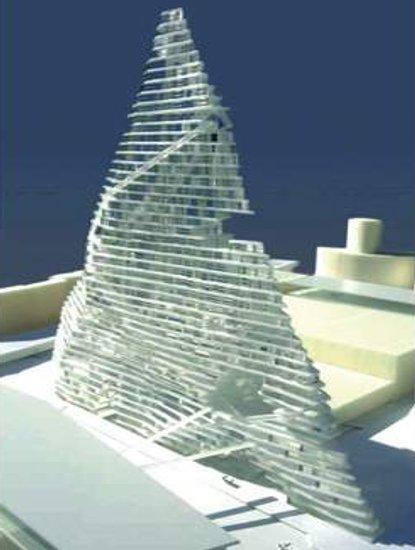 att sovajag soverdu soverhon sovervi soverni soverde soverjag har sovitjag ska sovajag ärjag har varitjag ska blihon kommer att blidet kommer att varajag ska börja snarthan ska göra ett husom 4 år ska man bygga ett stort monument i Parishur ser det ut?man vill bygga en hög pyramidden kommer att mäta nästan 200 meterdet är en stor byggnad i form av en pyramidman ska göra denna byggnad i södra Parisi detta torn finns det butiker, kontor, kaféer, restauranger, biografer och mycket merdet är också ett ekologiskt torntornet öppnar 2013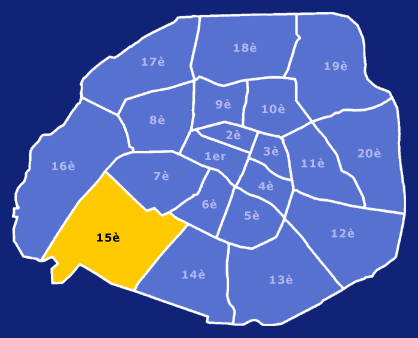 tornet kommer att öppna 2013häftigt!Paris borgmästare har bestämt att bygga detta nya torndet är imponerandevad tycker du?tornet kommer att vara i glasdet kommer att bli en ny turistattraktionvilken dum idé!jag gillar inte detta tornjag tror att det kommer att bli suveränt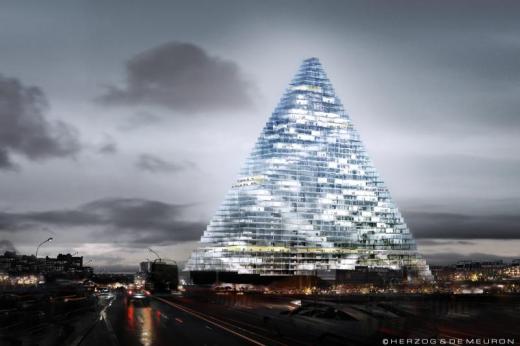 det är en schweizisk arkitekt som har ritat tornetParis har många otroliga byggnadervilken är den vackraste byggnaden i Paris?det är svårt att sägaNotre Dame kanskemen jag tycker Triumfbågen är fantastisk ocksåoch Järndamen är alltid lika fin